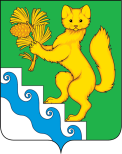 АДМИНИСТРАЦИЯ БОГУЧАНСКОГО РАЙОНАПОСТАНОВЛЕНИЕ28 .12.2021                              с. Богучаны                                  № 1162-пО внесении изменений в "Положение об оплате труда работников администрации Богучанского района, структурных подразделений администрации Богучанского района, не являющихся муниципальными служащими и не занимающими муниципальные должности", утвержденное постановлением администрации Богучанского района от 23.09.2013 № 1186-пВ соответствии с Трудовым кодексом Российской Федерации, Федеральным Законом от 06.10.2003 №131-ФЗ «Об общих принципах организации местного самоуправления в Российской Федерации», Законом Красноярского края от 29.10.2009 № 9-3864 «О системах оплаты труда работников краевых государственных бюджетных и казенных учреждений», Законом Красноярского края от 05.12.2019 № 8-3437 "О внесении изменений в статью 4 Закона края "О системах оплаты труда работников краевых государственных бюджетных и казенных учреждений",руководствуясь статьями ст. 7, 43, 47 Устава Богучанского района Красноярского края ПОСТАНОВЛЯЮ:1. Внести в "Положение об оплате труда работников администрации Богучанского района, структурных подразделений администрации Богучанского района, не являющихся муниципальными служащими и не  занимающими муниципальные должности", утвержденное постановлением администрации Богучанского района от 23.09.2013 № 1186-п (далее – Положение), следующие изменения: 1.1. В абзаце втором пункта 3.5. Положения цифры «23026» заменить цифрами «25002».2. Приложение № 2 Положения  " Критерии оценки результативности и качества труда для определения размеров выплат за важность выполняемой работы, степень самостоятельности и ответственности при выполнении поставленных задач, выплат за качество выполняемых работ" изложить в новой редакции, согласно Приложению.3. Контроль за исполнением данного постановления возложить на  заместителя Главы Богучанского района по экономике  и планированию         А.С. Арсеньеву.4. Настоящее постановление вступает  в силу  со дня, следующего за днем опубликования  в Официальном вестнике Богучанского района и распространяется на правоотношения, возникающие с 1 января 2022 года.        Глава  Богучанского района                                                     В.Р. Саар   Приложение к Постановлению                                                           администрации Богучанского района                                                          « 28»  декабря   2021    №  1162 -п  Приложение №2к положению об оплате труда работников администрации Богучанского района и структурных подразделений администрации Богучанского района, не являющихся муниципальными служащими и не занимающими муниципальные должности"23 сентября 2013 № 1186-п.Критерии оценки результативности и качества труда для определения размеров выплат за важностьвыполняемой работы, степень самостоятельности и ответственности при выполнениипоставленных задач, выплат за качество выполняемых работКатегория работниковКритерии оценкиПредельный размер к должностному окладу%124Выплаты за важность выполняемой работы, степень самостоятельности и ответственности при выполнении поставленных задачВыплаты за важность выполняемой работы, степень самостоятельности и ответственности при выполнении поставленных задачВыплаты за важность выполняемой работы, степень самостоятельности и ответственности при выполнении поставленных задачМеханиксоблюдение санитарно-гигиенических норм, правил техники безопасности в гараже, пожарной безопасности30Механикотсутствие замечаний по ведению табелей учета рабочего времени10Механикотсутствие обоснованных зафиксированных замечаний к деятельности 20Водительсоблюдение санитарно-гигиенических норм, правил техники безопасности в гараже, пожарной безопасности42Водительсвоевременность оформления путевых листов30Водительотсутствие обоснованных зафиксированных замечаний к деятельности 20Машинисткаполнота, своевременность и качество исполнения поставленных задач на отчетный период10Машинисткаобработка и предоставление информацииМашинисткавыполнение заданий, поручений, ранее установленного срока без снижения качества10Машинисткаотсутствие обоснованных зафиксированных замечаний к деятельности 5Специалист по охране трудаотсутствие нарушений требований техники безопасности и охраны труда, зафиксированных документально органами контроля и надзора  40Специалист по охране трудаэффективное планирование работы  для обеспечения выполнения поставленных задач20Специалист по охране трудаотсутствие обоснованных зафиксированных замечаний к деятельности15Старший оперативный дежурныйсоблюдение санитарно-гигиенических норм, правил техники безопасности25Старший оперативный дежурныйэффективная организация службы ОД ЕДДС30Старший оперативный дежурныйобеспечение   своевременности устранения недостатков в работе средств связи, охранной пожарной сигнализации25Старший оперативный дежурныйотсутствие обоснованных зафиксированных замечаний к деятельности 20Оперативный дежурныйсоблюдение санитарно-гигиенических норм, правил техники безопасности25Оперативный дежурныйсвоевременность реагирования при осуществлении должностных обязанностей30Оперативный дежурныйотсутствие обоснованных зафиксированных замечаний к деятельности20сбор, обмен и обработка информации, подготовка служебных документов и работа с документами25Начальник хозяйственного отделаобеспечение  надлежащего  хранения и использования материальных ценностей20Начальник хозяйственного отделаорганизация систематизации учета инвентаря, оборудования, материальных запасов15Начальник хозяйственного отделаотсутствие обоснованных зафиксированных замечаний к деятельности отдела5Начальник хозяйственного отделаотсутствие расхождения с данными бухгалтерского учета по результатам инвентаризации 10Заведующий хозяйствомобеспечение  надлежащего  хранения и использования материальных ценностей20Заведующий хозяйствоморганизация систематизации учета инвентаря, оборудования, материальных запасов15Заведующий хозяйствомотсутствие обоснованных зафиксированных замечаний к деятельности отдела5Заведующий хозяйствомотсутствие расхождения с данными бухгалтерского учета по результатам инвентаризации 10Дворникотсутствие обоснованных зафиксированных замечаний к деятельности сотрудника15Дворниксоблюдение требований техники безопасности, пожарной безопасности и охраны труда25Уборщик, рабочий по комплексному обслуживанию и ремонту зданийотсутствие обоснованных зафиксированных замечаний к деятельности сотрудника 15Уборщик, рабочий по комплексному обслуживанию и ремонту зданийсоблюдение требований техники безопасности, пожарной безопасности и охраны труда25Сторожобеспечение сохранности материальных ценностей30Сторожсоблюдение требований техники безопасности, пожарной безопасности и охраны труда20Сторожотсутствие обоснованных зафиксированных замечаний к деятельности сотрудника10Выплаты за качество выполняемых работВыплаты за качество выполняемых работВыплаты за качество выполняемых работМеханикобеспечение выпуска автотранспорта на линию в техническом исправном состоянии30Механикобеспечение контроля за трудовой и производственной дисциплиной11Механиксоблюдение сроков проведения технического обслуживания транспорта 12Механикстрогое соблюдение правил и требований дорожной безопасности (отсутствие штрафных санкций)30бесперебойная и безаварийная работа автотранспортных средств20Водительотсутствие простоя автотранспорта из-за неисправности технического состояния 30Водительстрогое соблюдение правил и требований дорожной безопасности (отсутствие штрафных санкций)35Водительотсутствие поломок автотранспорта в дороге35Водительвыполнение ремонтных работ автотранспортного средства40Водительосуществление дополнительных видов работ (мойка транспортного средства, уборка салона)25Водительбезаварийная перевозка пассажиров (отсутствие дорожно-транспортных происшествий)75Машинисткаэффективное использование современных систем работы с информацией, документами25Машинисткаработа с входящей корреспонденцией (своевременность)15Машинисткаотсутствие возврата документов на доработку20Специалист по охране труда оперативность и качество выполнения работ в части возложенных функциональных обязанностей30Специалист по охране труда подготовка и реализация рациональных предложений, обеспечивающих безопасные и здоровые условия труда на рабочих местах20Специалист по охране труда  эффективная организация работы по вопросам местного значения25Специалист по охране труда качество профилактической работы по технике безопасности25Заведующий отделомотсутствие возврата документов на доработку12Заведующий отделомкачество управления отделом 12Заведующий отделомотсутствие обоснованных жалоб10Заведующий отделомсвоевременность и качество назначения субсидий в базе «АСП»14Заведующий отделомсвоевременность и качество исполнения контроля и отчетности12Старший оперативный дежурныйосведомленность об оперативной обстановке на территории района60своевременное уведомление главы района об угрозе или возникновении ЧС, о всех происшествиях в районе, имеющих общественный резонанс или повлекших тяжкие последствия70Оперативный дежурныйсвоевременное предоставление донесений об угрозе возникновения ЧС, возможных вариантах решений и действий по ликвидации ЧС30Оперативный дежурныйобеспечение непрерывного функционирования системы управления средств автоматизации, местной системы оповещения Богучанского района35своевременное уведомление старшего ОД ЕДДС , а в его отсутствие главы района об угрозе или возникновении ЧС, о всех происшествиях в районе, имеющих общественный резонанс или повлекших тяжкие последствия48Дворниксоблюдение качества выполняемых работ в части выполнения возложенных функциональных обязанностей30Дворникобеспечение сохранности хозяйственного инвентаря30Начальник хозяйственного отделаобеспечение сохранности  складируемых товарно-материальных ценностей100Заведующий хозяйствомобеспечение сохранности  складируемых товарно-материальных ценностей60Уборщик, рабочий по комплексному обслуживанию и ремонту зданий обеспечение сохранности хозяйственного инвентаря15Уборщик, рабочий по комплексному обслуживанию и ремонту зданий соблюдение качества выполняемых работ в части выполнения возложенных функциональных обязанностей30Уборщик, рабочий по комплексному обслуживанию и ремонту зданий содержание в надлежащем состоянии рабочего места, оборудования, приспособлений15Сторожобеспечение общественного порядка и пропускного режима40Сторожсодержание в надлежащем состоянии рабочего места, оборудования20